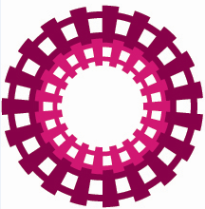 RAILS
Institution #5 Data Analysis 
Bei Yu & Megan OakleafTable: librarian: 1; faculty: 2Kripendorff’s Alpha measure:All judges:Cohen’s Kappa pairwise Kappa agreement on criterion code 124042:Mean Kappa for all judges=.125Mean Kappa for librarian=.105pairwise Kappa agreement on criterion code 124043:Mean Kappa for all judges=.155Mean Kappa for librarian=.158pairwise Kappa agreement on criterion code 124044:Mean Kappa for all judges=.173Mean Kappa for librarian=.155Summary of Cohen’s KappaPearson’s correlation Pairwise correlation regarding criterion code “124042”Mean correlation for all judges=.229**. Correlation is significant at the 0.01level*. Correlation is significant at the 0.05 levelMean correlation for librarian=.201**. Correlation is significant at the 0.01level*. Correlation is significant at the 0.05 levelPairwise correlation regarding criterion code “124043”Mean correlation for all judges=.316**. Correlation is significant at the 0.01level*. Correlation is significant at the 0.05 levelMean correlation for librarian=.310**. Correlation is significant at the 0.01level*. Correlation is significant at the 0.05 levelPairwise correlation regarding criterion code “124044”Mean correlation for all judges=.315**. Correlation is significant at the 0.01level*. Correlation is significant at the 0.05 levelMean correlation for librarian=.290**. Correlation is significant at the 0.01level*. Correlation is significant at the 0.05 levelPairwise correlation regarding total scoresMean correlation for all judges=.314**. Correlation is significant at the 0.01level*. Correlation is significant at the 0.05 levelMean correlation for librarian=.290**. Correlation is significant at the 0.01level*. Correlation is significant at the 0.05 levelSummary of Mean Pearson’s CorrelationinstituteABCDEFGHJKL511111111121Kripendorff’s AlphaKripendorff’s AlphaKripendorff’s AlphacriterionAll judgesLibrarian(1)Faculty(2)124042.1542.1280n/a124043.2217.2316n/a124044.2415.2273n/aTotal score.2241.2046n/a5B5C5D5E5F5G5H5J5K5L5A-.083-.103-.104.021.048.037-.051.034.011-.0375B.111.271.273.154.313.099.154.308.1415C.203.017.078.135.224.181.242.1675D.055.001.142.033.164.229.0775E.030.266.156.204.160.1945F.140.039.110.079.1195G.150.116.257.1225H.088.184.1195J.277.1345K.3765B5C5D5E5F5G5H5J5L5A-.083-.103-.104.021.048.037-.051.034-.0375B.111.271.273.154.313.099.154.1415C.203.017.078.135.224.181.1675D.055.001.142.033.164.0775E.030.266.156.204.1945F.140.039.110.1195G.150.116.1225H.088.1195J.1345B5C5D5E5F5G5H5J5K5L5A-.031-.032.011-.119-.034-.067-.049-.050-.109.0085B.160.054.380.372.261.337.105.201.3235C.114.109.169.090.268.037.058.2395D.195.095.149.139.076.117.1065E.337.411.419.087.127.4685F.360.191.032.077.1255G.338.018.077.3925H.088.223.3815J.563.0325K.0905B5C5D5E5F5G5H5J5L5A-.031-.032.011-.119-.034-.067-.049-.050.0085B.160.054.380.372.261.337.105.3235C.114.109.169.090.268.037.2395D.195.095.149.139.076.1065E.337.411.419.087.4685F.360.191.032.1255G.338.018.3925H.088.3815J.0325B5C5D5E5F5G5H5J5K5L5A-.076-.152.062-.028-.059-.060-.087-.053.004-.0195B.225.049.317.298.355.226.210.345.3745C.046.201.302.309.212.121.380.1765D.076.010.040.178.058.027.0425E.173.250.373.076.125.2605F.360.176.292.499.3375G.151.349.374.2845H.079.115.2385J.287.2355K.3515B5C5D5E5F5G5H5J5L5A-.076-.152.062-.028-.059-.060-.087-.053-.0195B.225.049.317.298.355.226.210.3745C.046.201.302.309.212.121.1765D.076.010.040.178.058.0425E.173.250.373.076.2605F.360.176.292.3375G.151.349.2845H.079.2385J.235CriterionLibrarian(1)Faculty(2)All124042.105n/a.125124043.158n/a.155124044.155n/a.173Total n/an/an/a5B5C5D5E5F5G5H5J5K5L5A-.095-.380**-.055-.038.054-.044-.272**-.185-.005-.0315B.141.298**.394**.263**.495**.273**.237*.413**.291**5C.301**.098.120.156.329**.380**.328**.316**5D.324**.047.405**.252*.451**.401**.345**5E.167.405**.342**.307**.320**.242*5F.285**.235*.216*.314**.266**5G.371**.295**.435**.303**5H.236*.330**.263**5J.413**.241*5K.583**5B5C5D5E5F5G5H5J5L5A-.095-.380**-.055-.038.054-.044-.272**-.185-.0315B.141.298**.394**.263**.495**.273**.237*.291**5C.301**.098.120.156.329**.380**.316**5D.324**.047.405**.252*.451**.345**5E.167.405**.342**.307**.242*5F.285**.235*.216*.266**5G.371**.295**.303**5H.236*.263**5J.241*5B5C5D5E5F5G5H5J5K5L5A-.183-.142-.011-.037-.174-.201*-.182-.077-.064-.0185B.268**.459**.467**.527**.506**.530**.270**.427**.498**5C.316**.200*.275**.330**.364**.166.188.472**5D.539**.385**.394**.422**.268**.283**.413**5E.598**.627**.491**.340**.402**.562**5F.590**.502**.341**.470**.439**5G.522**.221*.349**.628**5H.268**.432**.569**5J.616**.199*5K.362**5B5C5D5E5F5G5H5J5L5A-.183-.142-.011-.037-.174-.201*-.182-.077-.0185B.268**.459**.467**.527**.506**.530**.270**.498**5C.316**.200*.275**.330**.364**.166.472**5D.539**.385**.394**.422**.268**.413**5E.598**.627**.491**.340**.562**5F.590**.502**.341**.439**5G.522**.221*.628**5H.268**.569**5J.199*5B5C5D5E5F5G5H5J5K5L5A.010-.249*-.089-.119-.068-.099-.206*-.122-.119-.0895B.402**.311**.451**.461**.488**.460**.273**.555**.495**5C.245*.337**.366**.324**.348**.329**.486**.326**5D.238*.249*.248*.398**.174.252*.1755E.552**.502**.594**.390**.481**.483**5F.482**.529**.396**.611**.508**5G.472**.478**.533**.433**5H.390**.498**.464**5J.482**.331**5K.479**5B5C5D5E5F5G5H5J5L5A.010-.249*-.089-.119-.068-.099-.206*-.122-.0895B.402**.311**.451**.461**.488**.460**.273**.495**5C.245*.337**.366**.324**.348**.329**.326**5D.238*.249*.248*.398**.174.1755E.552**.502**.594**.390**.483**5F.482**.529**.396**.508**5G.472**.478**.433**5H.390**.464**5J.331**5B5C5D5E5F5G5H5J5K5L5A-.192-.393**-.072-.162-.113-.257**-.300**-.197*-.122-.1175B.246*.428**.469**.460**.561**.455**.190.484**.540**5C.342**.257**.225*.381**.415**.315**.370**.453**5D.381**.287**.380**.461**.287**.342**.387**5E.536**.630**.551**.400**.522**.548**5F.505**.433**.282**.532**.412**5G.501**.422**.569**.578**5H.307**.511**.577**5J.496**.256*5K.520**5B5C5D5E5F5G5H5J5L5A-.192-.393**-.072-.162-.113-.257**-.300**-.197*-.1175B.246*.428**.469**.460**.561**.455**.190.540**5C.342**.257**.225*.381**.415**.315**.453**5D.381**.287**.380**.461**.287**.387**5E.536**.630**.551**.400**.548**5F.505**.433**.282**.412**5G.501**.422**.578**5H.307**.577**5J.256*CriterionLibrarian(1)Faculty(2)All judges124042.201n/a.229124043.310n/a.316124044.290n/a.315Total .290n/a.314